ПРОЕКТ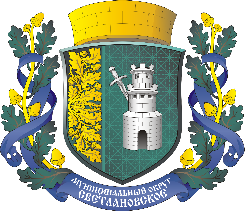 САНКТ-ПЕТЕРБУРГМУНИЦИПАЛЬНОЕ ОБРАЗОВАНИЕМУНИЦИПАЛЬНЫЙ ОКРУГ СВЕТЛАНОВСКОЕАДМИНИСТРАЦИЯПОСТАНОВЛЕНИЕ В соответствии с Бюджетным Кодексом Российской Федерации и Положением о бюджетном процессе внутригородского муниципального образования Санкт-Петербурга муниципальный округ СветлановскоеПОСТАНОВЛЯЮ:1. Утвердить ведомственную целевую программу мероприятий, направленных на решение вопроса местного значения «Организация и проведение местных и участие в организации и проведении городских праздничных и иных зрелищных мероприятий, организация и проведение мероприятий по сохранению и развитию местных традиций и обрядов «Календарь знаменательных дат» на 2022 год и на плановый период 2023 и 2024 годов согласно Приложению 1 к настоящему постановлению.2. Формирование и размещение муниципального заказа осуществлять в соответствии с утвержденной ведомственной целевой программой.3. Назначить ответственным за исполнение ведомственной целевой программы мероприятий, направленных на решение вопроса местного значения «Организация и проведение местных и участие в организации и проведении городских праздничных и иных зрелищных мероприятий, организация и проведение мероприятий по сохранению и развитию местных традиций и обрядов «Календарь знаменательных дат» на 2022 год и на плановый период 2023 и 2024 годов руководителя организационно-распорядительного отдела Седова Д.Д.4. Настоящее постановление вступает в силу с момента его подписания и в течении 10 дней подлежит опубликованию на официальном сайте муниципального образования муниципального округа Светлановское.5. Контроль за исполнением настоящего постановления возложить на руководителя отдела муниципального заказа – контрактного управляющего Крепову Е.Ю.Глава Администрации                                                           С.С. КузьминС постановлением ознакомлены:________________  _________________ Крепова Е.Ю.________________  _________________ Седов Д.Д.         (дата)                                     (подпись)Приложение 1к Постановлению Администрации МО Светлановское от 00.00.0000 года № 0ВНУТРИГОРОДСКОЕ МУНИЦИПАЛЬНОЕ ОБРАЗОВАНИЕ САНКТ-ПЕТЕРБУРГА МУНИЦИПАЛЬНЫЙ ОКРУГ СВЕТЛАНОВСКОЕ ВЕДОМСТВЕННАЯ ЦЕЛЕВАЯ ПРОГРАММАмероприятий, направленных на решение вопроса местного значения«Организация и проведение местных и участие в организации и проведении городских праздничных и иных зрелищных мероприятий, организация и проведение мероприятий по сохранению и развитию местных традиций и обрядов «Календарь знаменательных дат» на 2022 год и на плановый период 2023 и 2024 годов1. Заказчик программы: Местная администрация внутригородского муниципального образования Санкт-Петербурга муниципальный округ Светлановское.2. Ответственный исполнитель программы: Организационно-распорядительный отдел Местной администрации внутригородского муниципального образования Санкт-Петербурга муниципальный округ Светлановское.3. Цели программы: Улучшение качества жизни населения муниципального образования.4.  Характеристика проблемы, задачи программы:создание благоприятных условий, обеспечивающих развитие нравственного, духовного и культурного потенциала различных групп населения;привлечение большего числа жителей к участию в местных, районных                           и городских мероприятиях, координация усилий органов местного самоуправления, органов государственной власти, учреждений, организаций и общественных объединений, направленных на реализацию праздничных, культурно-массовых мероприятий, дней памяти и иных зрелищных мероприятий;обеспечение культурно-досугового пространства, расширение кругозора жителей муниципального образования, снижение социальной напряженности;привлечение граждан к празднованию знаменательных, памятных                                  и общегосударственных мероприятий, укрепление связей муниципального образования с учреждениями культуры района и города, вовлечение различных слоев населения в реализацию программы, активизация творческой активности жителей внутригородского муниципального образования Светлановское;формирование устойчивой связи поколений, передача культурных традиций пожилыми жителями молодежи;обобщение и развитие имеющегося конструктивного опыта;привлечение внимания к целям, задачам и содержанию Программы работников образовательных учреждений и учреждений культуры, общественных организаций и объединений;реализация системы досуговых мероприятий по формированию культуры мира и толерантности среди детей и подростков, проживающих на территории муниципального образования Светлановское;создание условий для развития культурной, творческой деятельности среди жителей округа, в том числе через развитие и укрепление межмуниципальных связей и добрососедских отношений;улучшение качества жизни населения муниципального образования;участие в укреплении в Санкт-Петербурге толерантной среды.5. Сроки реализации программы: 2022 год и плановый период 2023 и 2024 годов.6. Ожидаемые результаты реализации программы:обеспечение для всех категорий населения равных возможностей доступа к культурным ценностям, участия в культурной жизни;укрепление единого культурного пространства;повышение активности жителей в участии в культурно-массовых мероприятиях, повышение культурного уровня; расширение кругозора различных слоёв населения муниципального образования;внедрение социальных норм толерантности, миролюбия среди отдельных личностей и социальных групп;системный подход к проведению мероприятий и контроль за их исполнением;привлечение широких слоёв общественности к участию в мероприятиях Программы.7. Целевые показатели (индикаторы) программы:8. Перечень мероприятий программы, сроки и ожидаемые результаты их реализации:9. Обоснование потребностей в необходимых ресурсах: определены в Приложение 1 к настоящей ведомственной целевой программе.10. Объем финансирования программы:(тыс. руб.)11. Источник финансирования программы: бюджет внутригородского муниципального образования Санкт-Петербурга муниципальный округ Светлановское на 2022 год и на плановый период 2023 и 2024 годов.12. Обоснование потребностей в необходимости реализации программы:Конституция Российской Федерации;Федеральный закон от 06.10.2003 года № 131-ФЗ «Об общих принципах организации местного самоуправления в Российской Федерации»;Закон Санкт-Петербурга от 23.09.2009 года № 420-79 «Об организации местного самоуправления в Санкт-Петербурге»;Устав Внутригородского муниципального образования Санкт-Петербурга муниципальный округ Светлановское Решение МС № 29 от 05.12.2016 «Об утверждении Праздничных и памятных дат в Муниципальном образовании муниципальный округ Светлановское»Закон Санкт-Петербурга от 26 октября 2005 г. N 555-78 "О праздниках и памятных датах в Санкт-Петербурге"13. Механизм реализации программы:Управление реализации программы и контроль за ходом ее выполнения. Распределение сфер ответственности. Организация эффективного выполнения программных мероприятий. Контроль достижения ожидаемых конечных результатов.Заключение муниципальных контрактов, договоров подряда с физическими и договоров с юридическими лицами в соответствии с положениями федерального закона № 44-ФЗ и другими нормативными правовыми актами, регулирующими отношения, связанные с размещением муниципальных заказов и заключением договоров.14. Социальные и экономические последствия реализации программы: внедрение социальных норм толерантности, миролюбия среди отдельных личностей и социальных групп;обеспечение чёткой схемы взаимодействия всех задействованных структур и организаций;системный подход к проведению мероприятий и контроль за их исполнением;привлечение широких слоёв общественности к участию в мероприятиях Программы.Приложение 1к ведомственной целевой программеОБОСНОВАНИЕ ПОТРЕБНОСТЕЙ В НЕОБХОДИМЫХ РЕСУРСАХна реализацию ведомственной целевой программымероприятий, направленных на решение вопроса местного значения«Организация и проведение местных и участие в организации и проведении городских праздничных и иных зрелищных мероприятий, организация и проведение мероприятий по сохранению и развитию местных традиций и обрядов «Календарь знаменательных дат» на 2022 год и на плановый период 2023 и 2024 годовот 00.00.0000 год№ 0№ 0«Об утверждении ведомственной целевой программы мероприятий, направленных на решение вопросаместного значения «Организация и проведение местных и участие в организации и проведении городских праздничных и иных зрелищных мероприятий, организация и проведение мероприятий по сохранению и развитию местных традиций и обрядов «Календарь знаменательных дат» на 2022 и на плановый период 2023 и 2024 годов«Об утверждении ведомственной целевой программы мероприятий, направленных на решение вопросаместного значения «Организация и проведение местных и участие в организации и проведении городских праздничных и иных зрелищных мероприятий, организация и проведение мероприятий по сохранению и развитию местных традиций и обрядов «Календарь знаменательных дат» на 2022 и на плановый период 2023 и 2024 годов№ п/пНаименование показателяЦелевой индикаторЦелевой индикаторЦелевой индикаторЦелевой индикатор№ п/пНаименование показателяединица измеренияколичествоколичествоколичество№ п/пНаименование показателяединица измерения2022 годПлановый периодПлановый период№ п/пНаименование показателяединица измерения2022 год2023 год2024 год1Проведение мероприятийед.1212122Количество участников мероприятийчел.15 08115 08115 0813Количество печатной продукцииэкз.3 4893 4893 4894Количество  подарковед.12 03912 03912 0395Сумма средств, израсходованных на реализацию программы, в расчете на 1 жителя муниципального образованиятыс. руб.0,20,20,2№ п/пНаименование мероприятияСтоимость, тыс. руб.Ожидаемые результаты реализацииОжидаемые результаты реализацииСрок исполнения мероприятия№ п/пНаименование мероприятияСтоимость, тыс. руб.Единица измеренияКоличествоСрок исполнения мероприятияНа 2022 годНа 2022 годНа 2022 годНа 2022 годНа 2022 годНа 2022 годУчастие в организации и проведении городских праздничных мероприятийУчастие в организации и проведении городских праздничных мероприятийУчастие в организации и проведении городских праздничных мероприятийУчастие в организации и проведении городских праздничных мероприятийУчастие в организации и проведении городских праздничных мероприятийУчастие в организации и проведении городских праздничных мероприятий1Мероприятия, посвященные Дню полного освобождения Ленинграда от фашистской блокады:- печать и рассылка писем- митинг «900 дней»- приобретение подарков ветеранам- вручение цветов-возложение цветов452,4шт.чел.шт.шт.шт.115150115345400январь2Мероприятия, посвященные Дню Победы:- рассылка писем ветеранам- приобретение и разноска подарков ветеранам- возложение у Памятника «Мужеству ленинградцев» 4 900,0шт.шт.шт.чел.2 7002 7002501 500май3Мероприятия, посвященные Дню выпускника:- праздничная акция для выпускников школы 2022 года (закупка подарков)750,0шт.500июнь4Памятная акция, посвященная дню начала Великой Отечественной войны «День памяти и скорби»- торжественное возложение цветовБез финансированиячел.шт.100200июнь5Мероприятие, посвященное Дню Знаний:- праздничная акция для учеников начальной школы (закупка подарков)1 300,0шт.1 000сентябрь6Мероприятия, посвященные Дню пожилого человека:- билеты на театральное представление- конкурс стихотворений «День пожилого человека». Победители в каждой номинации награждаются: - дипломами - сувенирами250,0шт.ед.шт.шт.1001966октябрь7Мероприятие, посвященное Дню учителя:- конкурс «Любимым учителям посвящается»Победители в каждой номинации награждаются:- дипломами- сувенирами50,0ед.шт.шт.1999октябрь8Мероприятие, посвященное Дню матери:- конкурс «Единственной маме»Победители в каждой номинации награждаются: - дипломами- сувенирами50,0ед.шт.шт.1999ноябрь9Мероприятия, посвященные Новому Году:- вручение сладких подарков- новогоднее представление для детей3 180,0шт.ед.7 3001декабрь10Цветочная продукция- использование цветочной продукции на запланированных мероприятиях135,2шт.1 540В течениегода11ИТОГО11 067,6чел.   13 681хОрганизация и проведение местных праздничных мероприятийОрганизация и проведение местных праздничных мероприятийОрганизация и проведение местных праздничных мероприятийОрганизация и проведение местных праздничных мероприятийОрганизация и проведение местных праздничных мероприятийОрганизация и проведение местных праздничных мероприятий1Мероприятие, посвященное Дню молодежи:- СветланаФест1 500,0ед.чел.11 000июнь2Поздравления юбиляров, проживающих на территории МО Светлановское, отмечающие 90 и каждые последующие пять лет со дня рождения:- вручение памятных подарков- вручение поздравительных писемПоздравление с юбилеем семейные пары, отмечающие 50,55,60,65,70,75,80 лет со дня регистрации брака:- вручение памятных подарков840,0шт.шт.шт.38038020В течение года3ИТОГО2 340,0чел.1 400хВСЕГО на 2022 годВСЕГО на 2022 год13 407,6чел.15 081xПлановый период:Плановый период:Плановый период:Плановый период:Плановый период:Плановый период:На первый год планового периода 2023 годНа первый год планового периода 2023 годНа первый год планового периода 2023 годНа первый год планового периода 2023 годНа первый год планового периода 2023 годНа первый год планового периода 2023 годУчастие в организации и проведении городских праздничных мероприятийУчастие в организации и проведении городских праздничных мероприятийУчастие в организации и проведении городских праздничных мероприятийУчастие в организации и проведении городских праздничных мероприятийУчастие в организации и проведении городских праздничных мероприятийУчастие в организации и проведении городских праздничных мероприятий1Мероприятия, посвященные Дню полного освобождения Ленинграда от фашистской блокады:- печать и рассылка писем- митинг «900 дней»- приобретение подарков ветеранам- вручение цветов-возложение цветов470,9шт.чел.шт.шт.шт.115150115345400январь2Мероприятия, посвященные Дню Победы:- рассылка писем ветеранам- приобретение и разноска подарков ветеранам- возложение у Памятника «Мужеству ленинградцев» 5 100,9шт.шт.шт.чел.2 7002 7002501 500май3Мероприятия, посвященные Дню выпускника:- праздничная акция для выпускников школы 2023 года (закупка подарков)780,8шт.500июнь4Памятная акция, посвященная дню начала Великой Отечественной войны «День памяти и скорби»- торжественное возложение цветовБез финансированиячел.шт.100200июнь5Мероприятие, посвященное Дню Знаний:- праздничная акция для учеников начальной школы (закупка подарков)1 353,3шт.1 000сентябрь6Мероприятия, посвященные Дню пожилого человека:- билеты на театральное представление- конкурс стихотворений «День пожилого человека». Победители в каждой номинации награждаются: - дипломами - сувенирами260,2шт.ед.шт.шт.1001966октябрь7Мероприятие, посвященное Дню учителя:- конкурс «Любимым учителям посвящается»Победители в каждой номинации награждаются:- дипломами- сувенирами52,1ед.шт.шт.1999октябрь8Мероприятие, посвященное Дню матери:- конкурс «Единственной маме»Победители в каждой номинации награждаются: - дипломами- сувенирами52,1ед.шт.шт.1999ноябрь9Мероприятия, посвященные Новому Году:- вручение сладких подарков- новогоднее представление для детей3 310,4шт.ед.7 3001декабрь10Цветочная продукция- использование цветочной продукции на запланированных мероприятиях140,7шт.1 540В течениегода11ИТОГО11 521,4чел.13 681хОрганизация и проведение местных праздничных мероприятийОрганизация и проведение местных праздничных мероприятийОрганизация и проведение местных праздничных мероприятийОрганизация и проведение местных праздничных мероприятийОрганизация и проведение местных праздничных мероприятийОрганизация и проведение местных праздничных мероприятий1Мероприятие, посвященное Дню молодежи:- СветланаФест1 561,5ед.чел.11 000июнь2Поздравления юбиляров, проживающих на территории МО Светлановское, отмечающие 90 и каждые последующие пять лет со дня рождения:- вручение памятных подарков- вручение поздравительных писемПоздравление с юбилеем семейные пары, отмечающие 50,55,60,65,70,75,80 лет со дня регистрации брака:- вручение памятных подарков874,4шт.шт.шт.38038020В течение года3ИТОГО2 435,9чел.1 400xВСЕГО на 2023 годВСЕГО на 2023 год13 957,3чел.15 081хНа второй год планового периода 2024 годНа второй год планового периода 2024 годНа второй год планового периода 2024 годНа второй год планового периода 2024 годНа второй год планового периода 2024 годНа второй год планового периода 2024 годУчастие в организации и проведении городских праздничных мероприятийУчастие в организации и проведении городских праздничных мероприятийУчастие в организации и проведении городских праздничных мероприятийУчастие в организации и проведении городских праздничных мероприятийУчастие в организации и проведении городских праздничных мероприятийУчастие в организации и проведении городских праздничных мероприятий1Мероприятия, посвященные Дню полного освобождения Ленинграда от фашистской блокады:- печать и рассылка писем- митинг «900 дней»- приобретение подарков ветеранам- вручение цветов-возложение цветов490,3шт.чел.шт.шт.шт.115150115345400январь2Мероприятия, посвященные Дню Победы:- рассылка писем ветеранам- приобретение и разноска подарков ветеранам- возложение у Памятника «Мужеству ленинградцев» 5 310,0шт.шт.шт.чел.2 7002 7002501 500май3Мероприятия, посвященные Дню выпускника:- праздничная акция для выпускников школы 2024 года (закупка подарков)812,8шт.500июнь4Памятная акция, посвященная дню начала Великой Отечественной войны «День памяти и скорби»- торжественное возложение цветовБез финансированиячел.шт.100200июнь5Мероприятие, посвященное Дню Знаний:- праздничная акция для учеников начальной школы (закупка подарков)1 408,8шт.1 000сентябрь6Мероприятия, посвященные Дню пожилого человека:- билеты на театральное представление- конкурс стихотворений «День пожилого человека». Победители в каждой номинации награждаются: - дипломами - сувенирами270,9шт.ед.шт.шт.1001966октябрь7Мероприятие, посвященное Дню учителя:- конкурс «Любимым учителям посвящается»Победители в каждой номинации награждаются:- дипломами- сувенирами54,2ед.шт.шт.1999октябрь8Мероприятие, посвященное Дню матери:- конкурс «Единственной маме»Победители в каждой номинации награждаются: - дипломами- сувенирами54,2ед.шт.шт.1999ноябрь9Мероприятия, посвященные Новому Году:- вручение сладких подарков- новогоднее представление для детей3 446,1шт.ед.7 3001декабрь10Цветочная продукция- использование цветочной продукции на запланированных мероприятиях146,5шт.1 540В течениегода11ИТОГО11 993,8чел.13 681х1Мероприятие, посвященное Дню молодежи:- СветланаФест1 625,5ед.чел.11000июнь2Поздравления юбиляров, проживающих на территории МО Светлановское, отмечающие 90 и каждые последующие пять лет со дня рождения:- вручение памятных подарков- вручение поздравительных писемПоздравление с юбилеем семейные пары, отмечающие 50,55,60,65,70,75,80 лет со дня регистрации брака:- вручение памятных подарков910,3шт.шт.шт.38038020В течение года3ИТОГО2 535,8чел.1 400хВСЕГО на 2024 годВСЕГО на 2024 год14 529,6чел.15 081xВсегоВ том числе:В том числе:В том числе:Всего2022 годПлановый периодПлановый периодВсего2022 год2023 год2024 год41 894,513 407,613 957,314 529,6№ п/пНаименование мероприятия/статей затратЕдиница измеренияКол-воСумма, тыс. руб.на 2022 годна 2022 годна 2022 годна 2022 годна 2022 годУчастие в организации и проведении городских праздничных мероприятийУчастие в организации и проведении городских праздничных мероприятийУчастие в организации и проведении городских праздничных мероприятийУчастие в организации и проведении городских праздничных мероприятийУчастие в организации и проведении городских праздничных мероприятийОплата услуг за организацию и проведение мероприятий, посвященных Дню полного освобождения Ленинграда от фашистской блокадыОплата услуг за организацию и проведение мероприятий, посвященных Дню полного освобождения Ленинграда от фашистской блокадыОплата услуг за организацию и проведение мероприятий, посвященных Дню полного освобождения Ленинграда от фашистской блокадыОплата услуг за организацию и проведение мероприятий, посвященных Дню полного освобождения Ленинграда от фашистской блокадыОплата услуг за организацию и проведение мероприятий, посвященных Дню полного освобождения Ленинграда от фашистской блокады1Печать и рассылка писем ветеранам шт.1158,52Приобретение подарочных наборовшт.115161,13Организация и проведение Митинга «900 дней»ед./чел.1/150282,84Итогоxx452,4Оплата услуг за организацию и проведение мероприятий, посвященных Дню ПобедыОплата услуг за организацию и проведение мероприятий, посвященных Дню ПобедыОплата услуг за организацию и проведение мероприятий, посвященных Дню ПобедыОплата услуг за организацию и проведение мероприятий, посвященных Дню ПобедыОплата услуг за организацию и проведение мероприятий, посвященных Дню Победы1Печать и рассылка поздравительных писем ветеранамшт.2700191,02Приобретение и вручение подарков ветеранам шт.27004 709,03Итогоxx4 900,0Оплата услуг за организацию и проведение мероприятия, посвященного Дню выпускникаОплата услуг за организацию и проведение мероприятия, посвященного Дню выпускникаОплата услуг за организацию и проведение мероприятия, посвященного Дню выпускникаОплата услуг за организацию и проведение мероприятия, посвященного Дню выпускникаОплата услуг за организацию и проведение мероприятия, посвященного Дню выпускника1Приобретение и доставка подарков для выпускников школышт.500750,02Итогоxx750,0Оплата услуг за организацию и проведение мероприятия, посвященного «Дню Знаний»Оплата услуг за организацию и проведение мероприятия, посвященного «Дню Знаний»Оплата услуг за организацию и проведение мероприятия, посвященного «Дню Знаний»Оплата услуг за организацию и проведение мероприятия, посвященного «Дню Знаний»Оплата услуг за организацию и проведение мероприятия, посвященного «Дню Знаний»1Приобретение подарков учеников начальной школы шт.10001 300,02Итогоxx1 300,0Проведение мероприятий, посвященных«Дню пожилого человека»Проведение мероприятий, посвященных«Дню пожилого человека»Проведение мероприятий, посвященных«Дню пожилого человека»Проведение мероприятий, посвященных«Дню пожилого человека»Проведение мероприятий, посвященных«Дню пожилого человека»1Приобретение билетов на представление в театрешт.100200,02Печать «Дипломов участников»шт.965, 83Приобретение сувенирной продукции для победителейшт.644,24Итогоxx250,0Проведение мероприятия, посвященного «Дню учителя»Проведение мероприятия, посвященного «Дню учителя»Проведение мероприятия, посвященного «Дню учителя»Проведение мероприятия, посвященного «Дню учителя»Проведение мероприятия, посвященного «Дню учителя»1Печать для участников «Дипломов участника»шт.995,92Приобретение сувенирной продукции для победителейшт.944,13Итогоxx50,0Оплата услуг за организацию и проведение мероприятия, посвященного «Дню матери»Оплата услуг за организацию и проведение мероприятия, посвященного «Дню матери»Оплата услуг за организацию и проведение мероприятия, посвященного «Дню матери»Оплата услуг за организацию и проведение мероприятия, посвященного «Дню матери»Оплата услуг за организацию и проведение мероприятия, посвященного «Дню матери»1Печать для участников «Дипломов участника»шт.995,92Приобретение сувенирной продукции для победителейшт.944,13Итогоxx50,0Оплата услуг за организацию и проведение мероприятий, посвященных Новому ГодуОплата услуг за организацию и проведение мероприятий, посвященных Новому ГодуОплата услуг за организацию и проведение мероприятий, посвященных Новому ГодуОплата услуг за организацию и проведение мероприятий, посвященных Новому ГодуОплата услуг за организацию и проведение мероприятий, посвященных Новому Году1Приобретение и вручение сладких подарков всем школьникам начальных классов, учащимся на территории МО Светлановское, учащимся всех детских садов на территории МО Светлановское, а также детям, прописанным на территории МО Светлановское, но учащимся в ГБОУ, ГБДОУ на территории других муниципальных округовшт.7 3002 180,02Организация и проведение Новогоднего представления для детейед.11 000,03Итогоxx 3 180,0Приобретение цветочной продукции, для вручения на мероприятиях Программы в течении годаПриобретение цветочной продукции, для вручения на мероприятиях Программы в течении годаПриобретение цветочной продукции, для вручения на мероприятиях Программы в течении годаПриобретение цветочной продукции, для вручения на мероприятиях Программы в течении годаПриобретение цветочной продукции, для вручения на мероприятиях Программы в течении года1Приобретение цветочной продукциишт.1 540135,22Итогоxx135,23Всегоxx11 067,6Организация и проведение местных праздничных мероприятийОрганизация и проведение местных праздничных мероприятийОрганизация и проведение местных праздничных мероприятийОрганизация и проведение местных праздничных мероприятийОрганизация и проведение местных праздничных мероприятийОплата услуг за организацию и проведение мероприятия, посвященного Дню молодежиОплата услуг за организацию и проведение мероприятия, посвященного Дню молодежиОплата услуг за организацию и проведение мероприятия, посвященного Дню молодежиОплата услуг за организацию и проведение мероприятия, посвященного Дню молодежиОплата услуг за организацию и проведение мероприятия, посвященного Дню молодежи1Организация и проведение молодежного фестиваля «СветланаФест»ед.11 500,02Итогоxx1 500,0Поздравления юбиляров, проживающих на территории МО Светлановское, отмечающие 90 и каждые последующие пять лет со дня рождения.Поздравление с юбилеем семейные пары, отмечающие 50,55,60,65,70,75,80 лет со дня регистрации бракаПоздравления юбиляров, проживающих на территории МО Светлановское, отмечающие 90 и каждые последующие пять лет со дня рождения.Поздравление с юбилеем семейные пары, отмечающие 50,55,60,65,70,75,80 лет со дня регистрации бракаПоздравления юбиляров, проживающих на территории МО Светлановское, отмечающие 90 и каждые последующие пять лет со дня рождения.Поздравление с юбилеем семейные пары, отмечающие 50,55,60,65,70,75,80 лет со дня регистрации бракаПоздравления юбиляров, проживающих на территории МО Светлановское, отмечающие 90 и каждые последующие пять лет со дня рождения.Поздравление с юбилеем семейные пары, отмечающие 50,55,60,65,70,75,80 лет со дня регистрации бракаПоздравления юбиляров, проживающих на территории МО Светлановское, отмечающие 90 и каждые последующие пять лет со дня рождения.Поздравление с юбилеем семейные пары, отмечающие 50,55,60,65,70,75,80 лет со дня регистрации брака1Приобретение подарков для юбиляров отмечающие 90 и каждые последующие пять лет со дня рожденияшт.380570,02Печать Поздравительных писем для юбиляров отмечающие 90 и каждые последующие пять лет со дня рожденияшт.38022,83Приобретение подарков для юбиляров, отмечающие 50,55,60,65,70,75,80 лет со дня регистрации бракашт.20247,24Итогоxx840,05Всегоxx2 340,0ВСЕГО на 2022 годВСЕГО на 2022 годxx13 407,6Плановый период:Плановый период:Плановый период:Плановый период:Плановый период:На первый год планового периода 2023 годНа первый год планового периода 2023 годНа первый год планового периода 2023 годНа первый год планового периода 2023 годНа первый год планового периода 2023 годУчастие в организации и проведении городских праздничных мероприятийУчастие в организации и проведении городских праздничных мероприятийУчастие в организации и проведении городских праздничных мероприятийУчастие в организации и проведении городских праздничных мероприятийУчастие в организации и проведении городских праздничных мероприятийОплата услуг за организацию и проведение мероприятий, посвященных Дню полного освобождения Ленинграда от фашистской блокадыОплата услуг за организацию и проведение мероприятий, посвященных Дню полного освобождения Ленинграда от фашистской блокадыОплата услуг за организацию и проведение мероприятий, посвященных Дню полного освобождения Ленинграда от фашистской блокадыОплата услуг за организацию и проведение мероприятий, посвященных Дню полного освобождения Ленинграда от фашистской блокадыОплата услуг за организацию и проведение мероприятий, посвященных Дню полного освобождения Ленинграда от фашистской блокады1Печать и рассылка писем ветеранам шт.1158,82Приобретение подарочных наборовшт.115167,73Организация и проведение Митинга «900 дней»ед./чел.1/150294,44Итогоxx470,9Оплата услуг за организацию и проведение мероприятий, посвященных Дню ПобедыОплата услуг за организацию и проведение мероприятий, посвященных Дню ПобедыОплата услуг за организацию и проведение мероприятий, посвященных Дню ПобедыОплата услуг за организацию и проведение мероприятий, посвященных Дню ПобедыОплата услуг за организацию и проведение мероприятий, посвященных Дню Победы1Печать и рассылка поздравительных писем ветеранамшт.2700198,82Приобретение и вручение подарков ветеранам шт.27004 902,13Итогоxx5 100,9Оплата услуг за организацию и проведение мероприятия, посвященного Дню выпускникаОплата услуг за организацию и проведение мероприятия, посвященного Дню выпускникаОплата услуг за организацию и проведение мероприятия, посвященного Дню выпускникаОплата услуг за организацию и проведение мероприятия, посвященного Дню выпускникаОплата услуг за организацию и проведение мероприятия, посвященного Дню выпускника1Приобретение и доставка подарков для выпускников школышт.500780,82Итогоxx780,8Оплата услуг за организацию и проведение мероприятия, посвященного «Дню Знаний»Оплата услуг за организацию и проведение мероприятия, посвященного «Дню Знаний»Оплата услуг за организацию и проведение мероприятия, посвященного «Дню Знаний»Оплата услуг за организацию и проведение мероприятия, посвященного «Дню Знаний»Оплата услуг за организацию и проведение мероприятия, посвященного «Дню Знаний»1Приобретение подарков учеников начальной школы шт.10001 353,32Итогоxx1 353,3Проведение мероприятий, посвященных«Дню пожилого человека»Проведение мероприятий, посвященных«Дню пожилого человека»Проведение мероприятий, посвященных«Дню пожилого человека»Проведение мероприятий, посвященных«Дню пожилого человека»Проведение мероприятий, посвященных«Дню пожилого человека»1Приобретение билетов на представление в театрешт.100208,22Печать «Дипломов участников»шт.966,03Приобретение сувенирной продукции для победителейшт.646,04Итогоxx260,2Проведение мероприятия, посвященного «Дню учителя»Проведение мероприятия, посвященного «Дню учителя»Проведение мероприятия, посвященного «Дню учителя»Проведение мероприятия, посвященного «Дню учителя»Проведение мероприятия, посвященного «Дню учителя»1Печать для участников «Дипломов участника»шт.996,12Приобретение сувенирной продукции для победителейшт.946,03Итогоxx52,1Оплата услуг за организацию и проведение мероприятия, посвященного «Дню матери»Оплата услуг за организацию и проведение мероприятия, посвященного «Дню матери»Оплата услуг за организацию и проведение мероприятия, посвященного «Дню матери»Оплата услуг за организацию и проведение мероприятия, посвященного «Дню матери»Оплата услуг за организацию и проведение мероприятия, посвященного «Дню матери»1Печать для участников «Дипломов участника»шт.996,12Приобретение сувенирной продукции для победителейшт.946,03Итогоxx52,1Оплата услуг за организацию и проведение мероприятий, посвященных Новому ГодуОплата услуг за организацию и проведение мероприятий, посвященных Новому ГодуОплата услуг за организацию и проведение мероприятий, посвященных Новому ГодуОплата услуг за организацию и проведение мероприятий, посвященных Новому ГодуОплата услуг за организацию и проведение мероприятий, посвященных Новому Году1Приобретение и вручение сладких подарков всем школьникам начальных классов, учащимся на территории МО Светлановское, учащимся всех детских садов на территории МО Светлановское, а также детям, прописанным на территории МО Светлановское, но учащимся в ГБОУ, ГБДОУ на территории других муниципальных округовшт.7 3002 269,42Организация и проведение Новогоднего представления для детейед.11 041,03Итогоxx3 310,4Приобретение цветочной продукции, для вручения на мероприятиях Программы в течении годаПриобретение цветочной продукции, для вручения на мероприятиях Программы в течении годаПриобретение цветочной продукции, для вручения на мероприятиях Программы в течении годаПриобретение цветочной продукции, для вручения на мероприятиях Программы в течении годаПриобретение цветочной продукции, для вручения на мероприятиях Программы в течении года1Приобретение цветочной продукциишт.1 540140,72Итого140,7ВсегоВсегоxx11 521,4Организация и проведение местных праздничных мероприятийОрганизация и проведение местных праздничных мероприятийОрганизация и проведение местных праздничных мероприятийОрганизация и проведение местных праздничных мероприятийОрганизация и проведение местных праздничных мероприятийОплата услуг за организацию и проведение мероприятия, посвященного Дню молодежиОплата услуг за организацию и проведение мероприятия, посвященного Дню молодежиОплата услуг за организацию и проведение мероприятия, посвященного Дню молодежиОплата услуг за организацию и проведение мероприятия, посвященного Дню молодежиОплата услуг за организацию и проведение мероприятия, посвященного Дню молодежи1Организация и проведение молодежного фестиваля «СветланаФест»ед.11 561,52Итогоxx1 561,5Поздравления юбиляров, проживающих на территории МО Светлановское, отмечающие 90 и каждые последующие пять лет со дня рождения.Поздравление с юбилеем семейные пары, отмечающие 50,55,60,65,70,75,80 лет со дня регистрации бракаПоздравления юбиляров, проживающих на территории МО Светлановское, отмечающие 90 и каждые последующие пять лет со дня рождения.Поздравление с юбилеем семейные пары, отмечающие 50,55,60,65,70,75,80 лет со дня регистрации бракаПоздравления юбиляров, проживающих на территории МО Светлановское, отмечающие 90 и каждые последующие пять лет со дня рождения.Поздравление с юбилеем семейные пары, отмечающие 50,55,60,65,70,75,80 лет со дня регистрации бракаПоздравления юбиляров, проживающих на территории МО Светлановское, отмечающие 90 и каждые последующие пять лет со дня рождения.Поздравление с юбилеем семейные пары, отмечающие 50,55,60,65,70,75,80 лет со дня регистрации бракаПоздравления юбиляров, проживающих на территории МО Светлановское, отмечающие 90 и каждые последующие пять лет со дня рождения.Поздравление с юбилеем семейные пары, отмечающие 50,55,60,65,70,75,80 лет со дня регистрации брака1Приобретение подарков для юбиляров отмечающие 90 и каждые последующие пять лет со дня рожденияшт.380593,42Печать Поздравительных писем для юбиляров отмечающие 90 и каждые последующие пять лет со дня рожденияшт.38023,73Приобретение подарков для юбиляров, отмечающие 50,55,60,65,70,75,80 лет со дня регистрации бракашт.20257,34Итогоxx874,4ВсегоВсегоxx2 435,9ВСЕГО на 2023 годВСЕГО на 2023 годxx13 957,3На второй год планового периода 2024 годНа второй год планового периода 2024 годНа второй год планового периода 2024 годНа второй год планового периода 2024 годНа второй год планового периода 2024 годУчастие в организации и проведении городских праздничных мероприятийУчастие в организации и проведении городских праздничных мероприятийУчастие в организации и проведении городских праздничных мероприятийУчастие в организации и проведении городских праздничных мероприятийУчастие в организации и проведении городских праздничных мероприятийОплата услуг за организацию и проведение мероприятий, посвященных Дню полного освобождения Ленинграда от фашистской блокадыОплата услуг за организацию и проведение мероприятий, посвященных Дню полного освобождения Ленинграда от фашистской блокадыОплата услуг за организацию и проведение мероприятий, посвященных Дню полного освобождения Ленинграда от фашистской блокадыОплата услуг за организацию и проведение мероприятий, посвященных Дню полного освобождения Ленинграда от фашистской блокадыОплата услуг за организацию и проведение мероприятий, посвященных Дню полного освобождения Ленинграда от фашистской блокады1Печать и рассылка писем ветеранам шт.1159,22Приобретение подарочных наборовшт.115174,63Организация и проведение Митинга «900 дней»ед./чел.1/150306,54Итогоxx490,3Оплата услуг за организацию и проведение мероприятий, посвященных Дню ПобедыОплата услуг за организацию и проведение мероприятий, посвященных Дню ПобедыОплата услуг за организацию и проведение мероприятий, посвященных Дню ПобедыОплата услуг за организацию и проведение мероприятий, посвященных Дню ПобедыОплата услуг за организацию и проведение мероприятий, посвященных Дню Победы1Печать и рассылка поздравительных писем ветеранамшт.2700206,92Приобретение и вручение подарков ветеранам шт.27005 103,13Итогоxx5 310,0Оплата услуг за организацию и проведение мероприятия, посвященного Дню выпускникаОплата услуг за организацию и проведение мероприятия, посвященного Дню выпускникаОплата услуг за организацию и проведение мероприятия, посвященного Дню выпускникаОплата услуг за организацию и проведение мероприятия, посвященного Дню выпускникаОплата услуг за организацию и проведение мероприятия, посвященного Дню выпускника1Приобретение и доставка подарков для выпускников школышт.500812,82Итогоxx812,8Оплата услуг за организацию и проведение мероприятия, посвященного «Дню Знаний»Оплата услуг за организацию и проведение мероприятия, посвященного «Дню Знаний»Оплата услуг за организацию и проведение мероприятия, посвященного «Дню Знаний»Оплата услуг за организацию и проведение мероприятия, посвященного «Дню Знаний»Оплата услуг за организацию и проведение мероприятия, посвященного «Дню Знаний»1Приобретение подарков учеников начальной школы шт.10001 408,82Итогоxx1 408,8Проведение мероприятий, посвященных«Дню пожилого человека»Проведение мероприятий, посвященных«Дню пожилого человека»Проведение мероприятий, посвященных«Дню пожилого человека»Проведение мероприятий, посвященных«Дню пожилого человека»Проведение мероприятий, посвященных«Дню пожилого человека»1Приобретение билетов на представление в театрешт.100216,82Печать «Дипломов участников»шт.966,23Приобретение сувенирной продукции для победителейшт.647,94Итогоxx270,9Проведение мероприятия, посвященного «Дню учителя»Проведение мероприятия, посвященного «Дню учителя»Проведение мероприятия, посвященного «Дню учителя»Проведение мероприятия, посвященного «Дню учителя»Проведение мероприятия, посвященного «Дню учителя»1Печать для участников «Дипломов участника»шт.996,32Приобретение сувенирной продукции для победителейшт.947,93Итогоxx54,2Оплата услуг за организацию и проведение мероприятия, посвященного «Дню матери»Оплата услуг за организацию и проведение мероприятия, посвященного «Дню матери»Оплата услуг за организацию и проведение мероприятия, посвященного «Дню матери»Оплата услуг за организацию и проведение мероприятия, посвященного «Дню матери»Оплата услуг за организацию и проведение мероприятия, посвященного «Дню матери»1Печать для участников «Дипломов участника»шт.996,32Приобретение сувенирной продукции для победителейшт.947,93Итогоxx54,2Оплата услуг за организацию и проведение мероприятий, посвященных Новому ГодуОплата услуг за организацию и проведение мероприятий, посвященных Новому ГодуОплата услуг за организацию и проведение мероприятий, посвященных Новому ГодуОплата услуг за организацию и проведение мероприятий, посвященных Новому ГодуОплата услуг за организацию и проведение мероприятий, посвященных Новому Году1Приобретение и вручение сладких подарков всем школьникам начальных классов, учащимся на территории МО Светлановское, учащимся всех детских садов на территории МО Светлановское, а также детям, прописанным на территории МО Светлановское, но учащимся в ГБОУ, ГБДОУ на территории других муниципальных округовшт.7 3002 362,42Организация и проведение Новогоднего представления для детейед.11 083,73Итогоxx3 446,1Приобретение цветочной продукции, для вручения на мероприятиях Программы в течении годаПриобретение цветочной продукции, для вручения на мероприятиях Программы в течении годаПриобретение цветочной продукции, для вручения на мероприятиях Программы в течении годаПриобретение цветочной продукции, для вручения на мероприятиях Программы в течении годаПриобретение цветочной продукции, для вручения на мероприятиях Программы в течении года1Приобретение цветочной продукциишт.1 540146,52Итогоxx146,5ВсегоВсегоxx11 993,8Организация и проведение местных праздничных мероприятийОрганизация и проведение местных праздничных мероприятийОрганизация и проведение местных праздничных мероприятийОрганизация и проведение местных праздничных мероприятийОрганизация и проведение местных праздничных мероприятийОплата услуг за организацию и проведение мероприятия, посвященного Дню молодежиОплата услуг за организацию и проведение мероприятия, посвященного Дню молодежиОплата услуг за организацию и проведение мероприятия, посвященного Дню молодежиОплата услуг за организацию и проведение мероприятия, посвященного Дню молодежиОплата услуг за организацию и проведение мероприятия, посвященного Дню молодежи1Организация и проведение молодежного фестиваля «СветланаФест»ед.11 625,52Итогоxx1 625,5Поздравления юбиляров, проживающих на территории МО Светлановское, отмечающие 90 и каждые последующие пять лет со дня рождения.Поздравление с юбилеем семейные пары, отмечающие 50,55,60,65,70,75,80 лет со дня регистрации бракаПоздравления юбиляров, проживающих на территории МО Светлановское, отмечающие 90 и каждые последующие пять лет со дня рождения.Поздравление с юбилеем семейные пары, отмечающие 50,55,60,65,70,75,80 лет со дня регистрации бракаПоздравления юбиляров, проживающих на территории МО Светлановское, отмечающие 90 и каждые последующие пять лет со дня рождения.Поздравление с юбилеем семейные пары, отмечающие 50,55,60,65,70,75,80 лет со дня регистрации бракаПоздравления юбиляров, проживающих на территории МО Светлановское, отмечающие 90 и каждые последующие пять лет со дня рождения.Поздравление с юбилеем семейные пары, отмечающие 50,55,60,65,70,75,80 лет со дня регистрации бракаПоздравления юбиляров, проживающих на территории МО Светлановское, отмечающие 90 и каждые последующие пять лет со дня рождения.Поздравление с юбилеем семейные пары, отмечающие 50,55,60,65,70,75,80 лет со дня регистрации брака1Приобретение подарков для юбиляров отмечающие 90 и каждые последующие пять лет со дня рожденияшт.380617,72Печать Поздравительных писем для юбиляров отмечающие 90 и каждые последующие пять лет со дня рожденияшт.38024,73Приобретение подарков для юбиляров, отмечающие 50,55,60,65,70,75,80 лет со дня регистрации бракашт.20267,94Итогоxx910,3ВсегоВсегоxx2 535,8ВСЕГО на 2024 годВСЕГО на 2024 годxx14 529,6